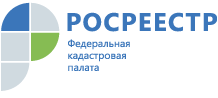 Как подать документы на кадастровый учет и регистрацию правС начала текущего года в Кадастровую палату республики поступило свыше 45 тыс. заявлений на кадастровый учет и (или) регистрацию прав. Кадастровая палата Адыгеи, напоминает жителям республики о способах подачи документов для проведения кадастрового учета и (или) государственной регистрации прав. Таких способов несколько:1. Подать документы можно лично обратившись в офисы многофункционального центра «Мои документы» (МФЦ).Указанный способ, хотя и является наиболее привычным для большинства заявителей, имеет свои минусы. В частности, требует затрат времени (необходимо дважды лично обратиться в офис МФЦ, при представлении документов и получении результата), кроме того, государственная пошлина при таком способе подачи документов больше, чем при обращении в электронном виде.2. Представление документов почтовым отправлением. Действительно, документы на государственную регистрацию прав можно отправить и почтой. Плюсы такого способа – не нужно лично приходить в офисы МФЦ, кроме того, можно отправить документы в любой регион России, по месту нахождения объекта недвижимости. Минусы такого способа – сроки пересылки документов затягивают процесс, а кроме того, для почтовой отправки потребуется обратиться к нотариусу: засвидетельствовать подлинность подписи на заявлении, а также нотариально удостоверить сделку.3. Подача документов в электронном виде через портал Росреестра (rosreestr.ru).Такой способ представления документов имеет много плюсов: можно подавать документы в любое время дня и ночи, из дома или со своего рабочего места. Таким образом, не нужно тратить свое время на поездку в МФЦ, не требуется соизмерять свои планы с графиком приема документов, стоять в очереди. Кроме того, размер государственной пошлины для физических лиц при подаче документов в электронном виде снижен на 30%. Неудобством при таком способе подачи документов можно признать то, что заявителю нужно получить электронную цифровую подпись (ЭЦП). Такую подпись получить достаточно легко (этим занимаются специальные организации – Удостоверяющие центры), подписать такой подписью можно неограниченное количество пакетов документов, т.е. она не одноразовая. Качество сертификатов ключей проверки ЭЦП, выданных удостоверяющим центром Кадастровой палаты по Республике Адыгея, гарантируется государственным учреждением. Узнать о порядке выдачи ЭЦП можно на сайте удостоверяющего центра ФГБУ «ФКП Росреестра (uc.kadastr.ru) или обратиться по телефону 8(8772) 59-30-46 (доб. 2232, 2234).4. Воспользоваться услугой «Выездное обслуживание».Жители районных центров республики могут получить услуги Росреестра у себя дома или в офисе. Специалист Кадастровой палаты приедет в удобное для заявителя место (в пределах территории оказания услуги), со всем необходимым оборудованием и примет документы. Услуга оказывается на возмездной основе. Стоит отметить, что услуга предоставляется бесплатно для ветеранов Великой Отечественной войны, инвалидов I и II группы, при предъявлении соответствующих документов. При этом услуга оказывается только в отношении недвижимости, правообладателями которой являются указанные лица. Узнать о порядке оказания выездного обслуживания, а также оставить заявку можно по телефону: 88772593046(2227).